ESKİŞEHİR OSMANGAZİ ÜNİVERSİTESİ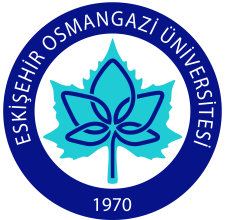 İDARİ VE MALİ İŞLER DAİRE BAŞKANLIĞIAKILLI KART BİRİMİKİMLİK KARTI İADE FORMU    ESOGÜ ÖĞRENCİ KİMLİK KARTI SAHİBİNİN         ESOGÜ Öğrenci Kimlik Kartını Hiç Almadım.ESOGÜ Öğrenci Kimlik Kartımı Kaybetttim, Tüm Sorumluluk Şahsıma aittir.             Adıma düzenlenen yukarıdaki bilgileri içeren kimlik kartımda nakit bakiyesi kalmadığını ilişik kesme tarihi itibarıyla kartım üzerinde herhangi bir hak iddia etmeyeceğimi beyan ediyor, ekte yer alan ESOGÜ Kimlik Kartı İade Süreci Aydınlatma Formu’nu onaylıyorum. Kimlik kartıma gerekli işlemlerin yapılarak ilişik kesme işlemimin tamamlanmasını saygılarımla arz ederim.                                                                                                                              Tarih : ....../……/20                                                                                                                        İmza*Kart üzerindeki bilgilerin ihtilafı vukuunda Öğrenci Bilgi Sistemi ve Akıllı Kart Yönetim Sistemi üzerindeki bilgiler esas alınır.ESOGÜ KİMLİK KARTI İADE SÜRECİAYDINLATMA FORMU6698 sayılı Kişisel Verilerin Korunması Kanunu'na (bundan böyle “KVK Kanunu” olarak ifade edilecektir) göre Eskişehir Osmangazi Üniversitesi (bundan böyle “ÜNİVERSİTE” olarak ifade edilecektir) sizinle ilgili kişisel verileri işlemesi sebebiyle veri sorumlusudur. İşlemeye konu Kişisel Verileriniz ad, soyad, TCKN, cep telefonu numarası, elektronik posta adresi, kart ücreti ödeme dekontu bilgileri, Kayıtlı Olduğu Üniversite /Yüksekokul /Fakülte/Program/Bölüm, İmza ……. Olup Toplanan kişisel verileriniz, KVK Kanunu tarafından öngörülen, “a) Hukuka ve dürüstlük kurallarına uygun olma, b) Doğru ve gerektiğinde güncel olma c) Belirli, açık ve meşru amaçlar için işlenme, ç) İşlendikleri amaçla bağlantılı, sınırlı ve ölçülü olma, d) İlgili mevzuatta öngörülen veya işlendikleri amaç için gerekli olan süre kadar muhafaza edilme” temel ilkelerine uygun olarak; KVK Kanunu’nun 5/2-ç, 5/2-e ve 5/2-f maddelerine dayanarak, adınıza kimlik kartı düzenlenebilmesi, kart yenileme yahut değiştirme başvurusunda bulunan kişilerin yeni kimlik kartı taleplerinin alınması, kartın teslim edilebilmesi ve bu amaçla kimlik tespiti yapılabilmesi, karta bakiye yüklenebilmesi yahut bu bakiyenin aktarılabilmesi, eski kartların iade alınabilmesi, iptal veya kapatma işlemlerinin yapılabilmesi ve imha edilebilmesi amaçlarıyla işlenecektir. Kişisel verileriniz Üniversitemize ilgili mevzuatça tevdi edilen kamu hizmetinin gerekleri ile yürürlükte bulunan mevzuatın öngördüğü hukuki yükümlülüklele sınırlı olarak yetkili kamu kurum ve kuruluşları ile iş ortağımız olan üçüncü kişilerle paylaşılabilecektir. Kişisel verileriniz tarafınızca kart başvuru formunun doldurulması, eski kartın iade edilmesi, kişisel verilerinizin Üniversitemiz veri tabanı üzerinden erişilmesi gibi otomatik olan yahut olmayan yollarla toplanacaktır. Kişisel verisi işlenen gerçek kişilerin KVK Kanunu’nun 11. maddesi uyarınca aşağıdaki haklara sahiptir:Kişisel veri işlenip işlenmediğini öğrenme,Kişisel verileri işlenmişse buna ilişkin bilgi talep etme,Kişisel verilerin işlenme amacını ve bunların amacına uygun kullanılıp kullanılmadığını öğrenme,Yurt içinde veya yurt dışında kişisel verilerin aktarılıp aktarılmadığı öğrenme ve aktarılıyor ise aktarıldığı üçüncü kişileri bilme,Kişisel verilerin eksik veya yanlış işlenmiş olması hâlinde bunların düzeltilmesini isteme ve bu kapsamda yapılan işlemin kişisel verilerin aktarıldığı üçüncü kişilere bildirilmesini isteme,KVK Kanunu ve ilgili diğer kanun hükümlerine uygun olarak işlenmiş olmasına rağmen, işlenmesini gerektiren sebeplerin ortadan kalkması hâlinde kişisel verilerin silinmesini veya yok edilmesini isteme ve bu kapsamda yapılan işlemin kişisel verilerin aktarıldığı üçüncü kişilere bildirilmesini isteme,İşlenen verilerin münhasıran otomatik sistemler vasıtasıyla analiz edilmesi suretiyle kişinin kendisi aleyhine bir sonucun ortaya çıkmasına itiraz etme,Kişisel verilerin kanuna aykırı olarak işlenmesi sebebiyle zarara uğraması hâlinde zararın giderilmesini talep etme.Yukarıda sıralanan haklarınıza yönelik başvurularınızı kimliğinizi tespit edici gerekli bilgiler ile KVK Kanunu’nun 11. maddesinde belirtilen haklardan kullanmayı talep ettiğiniz hakkınıza yönelik açıklamalarınızı içeren talebinizi İdari ve Mali İşler Daire Başkanlığı Akıllı Kart Birimine bizzat başvurarak iletebilirsiniz. Daha detaylı bilgi için üniversitemizin https://www.ogu.edu.tr/Icerik/Index/338/esogu-kvkk-yonergesi adresinde bulunan kişisel veri politikalarını inceleyebilirsiniz.           ÖNEMLİ AÇIKLAMA            Üniversitemiz İdari ve Mali İşler Daire Başkanlığı Akıllı Kart Birimi’nde İlişik Kesme işleminin başlatılabilmesi için ESOGÜ Öğrenci Kimlik Kartı’nın ve Kimlik Kartı İade Formu’nun aşağıda belirtilen adrese elden veya kargo ile ulaştırılması gerekmektedir.           Kimlik Kartınızı hiç almamışsanız veya Kimlik Kartınızı kaybetmişseniz bu durumda aşağıda belirtilen kutuyu işaretlemeniz ve Kimlik Kartı İade Formu’nu belirtilen adrese göndererek işlemlerinizi başlatabilirsiniz.            ADRES         ESKİŞEHİR OSMANGAZİ ÜNİVERSİTESİ REKTÖRLÜĞÜ AKILLI KART BİRİMİ         Meşelik Kampüsü Büyükdere Mah. Prof. Dr. Nabi AVCI Bulvarı No:4         26040 Odunpazarı – ESKİŞEHİR         AKILLI KART MERKEZİ TEL: 0 222 239 37 50 – 5555 / 5556 / 5557 / 5558 / 5559T.C. KİMLİK NOADI – SOYADI ÖĞRENCİ NO